 NYBRO IF  FOTBOLL     Bigso Box Cup  2018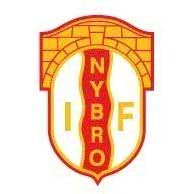 Arbetsbeskrivning Matchvärd.Matchvärd:-Förbereda kuvert med lagrapporter, matkuponger, spelschema etc och lägga ut dessa i foajen i god tid innan klassen börjar. Materialet finns uppe i sekretariatet inne i konstgräshallen.-Ta emot lagen och visa dem till rätt omklädningsrum.-Grovstäda omklädningsrum, dvs byta påse  i papperskorgar m.m-Se till så att det flyter i innebandyhallen. Vilket innebär, se till så att tidsschemat hålls coacha domarna, så att dom är koncentrerade under matcherna.Ansvara för att prisutdelning kommer igång efter avslutat gruppspel. När t.ex. grupp 1 är slutspelad så ställer alla lag i grupp 1 upp och alla får medalj.Speakern läser upp namnet på spelarna som går fram och får sin medalj.Medaljer finns att hämta inne i konstgräshallen hos matchledaren.-Stängning. Match-ledarna/-värdarna ansvarar för att hallen töms före låsning av hallen varje kväll. Sista Nybrolagets´s ledare, varje dag, hjälper till med tömning. Kontrollera alla utrymmen (Bastu, toa m.m) Det förekommer att individer gömmer sig inne i hallen innan stängning. Kontrollera även att alla nödutgångar är låsta, förekommer att  folk går runt och ställer upp dörrarna före stängning.Frågor: Anders Olsson 0708-448382